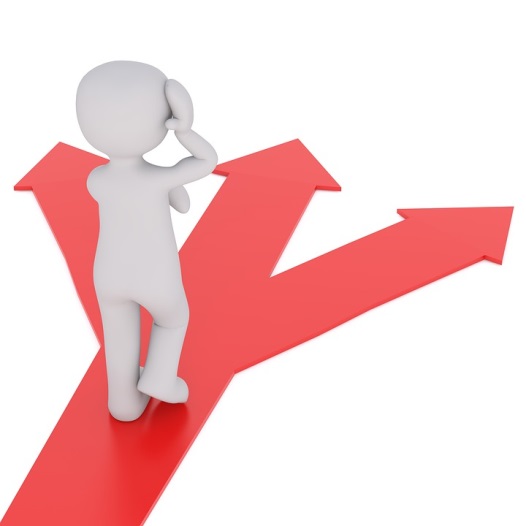 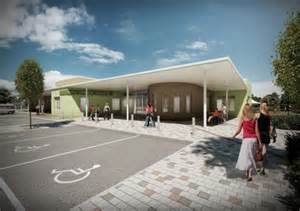  Where did our pupils choose?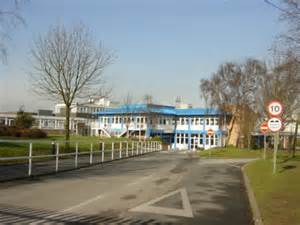 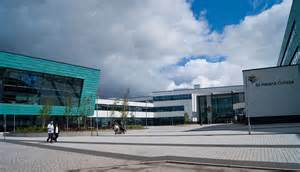 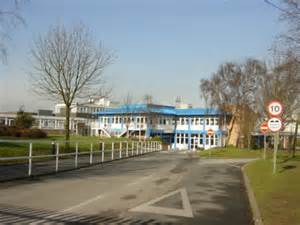 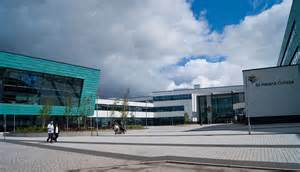 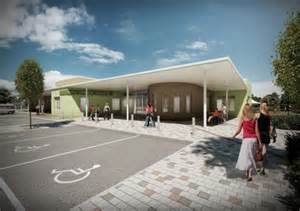 Year 12Mill GreenCarmelSt HelensOther20181430020177110201615200